* Required            Den Tracker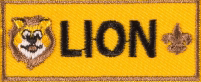 DateFun on the Run*1. Learn and demonstrate 3 exercises you do each day2. Have Lions make a nutritious snack for the den3. Understand the importance of rest.4. Participate as a den in Jungle Field Day.Lion’s Honor*1. Show the Cub Scout sign. Tell what it means.2. Repeat the Cub Scout motto. Tell what it means.3. Show the Cub Scout salute. Tell what it means.4. Show teamwork and good sportsmanship by playing a game with your den.5. Participate in an outing.Animal Kingdom*1. Learn the role of someone who provides a service to your community.2. Demonstrate you know what to do in an emergency.3. Choose 2 energy saving projects to practice in your home for 2 weeks.4. Participate in a Lion den family service project for others.Mountain Lion*1. Gather the outdoor items you need to have with you when you go on an outdoor adventure, and understand how they are used. 
Also understand and commit to practicing the buddy system.2. Learn what SAW (Stay, Answer, Whistle) means. Demonstrate what you can do to stay safe if you become separated from the group when you are outdoors.3. Demonstrate an understanding of respect for animals and nature when participating in a learning hike.King of the Jungle*1. Participate in a flag ceremony with your den2. Explain what it means to be a good citizen3. Explain what it means to be a leader.Build It Up, Knock It Down1. Discuss with other Lions things that can be built and things that can be knocked down.2. Discuss with other Lions how they and their fellow Lions can be built up and knocked down, not just physically but also emotionally.3. Build structures using available materials.Gizmos and Gadgets1. Explore properties of motion.2. Explore properties of force.3. Use household materials to create a useful object.I’ll Do It Myself Adventure1. Make and use a “Lion Scout” bag and hanger for personal Scouting gear.2. Make a personal care checklist3. Practice tying shoelacesOn Your Mark1. Participate in a game with your den.2. Participate in an obstacle course relay.3. Participate in a box derby race.Pick My Path1. Explain that choices have consequences2. Perform a Good Turn for another person3. Teach a game to another person. This requirement may be accomplished at home or at the outing.Ready, Set, Grow1. Visit with an individual who can demonstrate different ways to parent (outside, greenhouse, container, etc) and the basic skills needed to garden.2. Learn where the food we eat comes from.3. Plant a small container garden.Rumble in the Jungle1. Play a game with rules; indicate an understanding of the rules and why it is important to follow the rules while playing the game.2. Choose a jungle animal that you would like to be, describe the animal and why you chose it. Participate in a parade with the other animals in your den. Communicate with other animals using your animal’s sounds, both as loudly as you can and as softly as you can.Other Activities (campouts, service projects, district/council events, pack meetings)